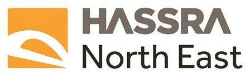 REGIONAL 10 PIN BOWLING COMPETITION 2024
Sunderland Bowl on Friday 28th June 2024
Name – 				Office –  E-mail - HASSRA/Staff no.  Club - 				 I would like to be considered for the National Championship at Warwick in September.	 Yes/No Please return this form by e-mail to Robert.cooper2@dwp.gov.uk